CLA Vermont Training- August 2020August 13, 2020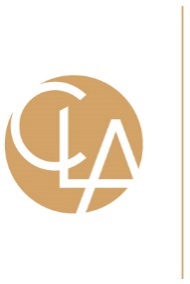 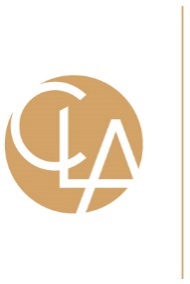 8:30 a.m. -12:20 p.m. ETRegister: https://goto.webcasts.com/starthere.jsp?ei=1349869&tp_key=403627f50aThis session will focus on the Cares Act, Maintaining Internal Controls and Audit Implications from Covid-19. We will discuss the latest updates to Cares funding, including guidance issued by the Treasury and other federal agencies. We will talk about the importance of maintaining strong internal controls and IT policies as well as provide best practices for working remotely. We will discuss the challenges facing auditors and auditees and cover guidance issued by the AICPA and other authoritative organizations.   At the end of the session, you will be able to:•	Identify the latest CARES funding updates•	Define the purpose for strong internal controls•	Identify internal control best practices•	Identify challenges facing auditors and auditees during COVID-19Schedule8:30 – 8:35 a.m.	Welcome, housekeeping, including CPE info on how to obtain GIB credits; Introductions8:35 – 9:25 a.m.	CARES Funding Update Instructed by Sean WalkerThis session will focus on discussing the latest updates on CARES funding including guidance issued by Treasury and other federal agencies. CPE 1 credit, Accounting (Governmental)9:25 – 9:35 a.m.	Break 9:35 – 10:50 p.m.	 Maintaining Internal Controls During COVID-19 and Best PracticesInstructed Bill Early & Jim KreiserSince the start of the pandemic many entities have had to change or adjust their internal controls as many workers switched to working remotely.  This session will discuss the importance of maintaining strong internal controls during the pandemic as well as provide examples of internal control best practices that entities should consider as workers continue to work remotely.    The session will also discuss best practices for maintaining strong IT policies and practices surrounding remote work environments.CPE 1.5 credits, Auditing (Governmental)10:50 – 11:05 p.m. Break 11:05 – 12:20 p.m. Audit Implications from COVID-19 Instructed by Aires Coleman & Jim PiotrowskiThe impact of Covid-19 is being felt by auditors and auditees across the country.  This session will discuss the challenges facing auditors and auditees during the pandemic and how they are working together to overcome these challenges.  Part of the discussion will cover guidance issued by the AICPA and other authoritative organizations.   CPE 1.5 credits, Auditing (Governmental)Who should attend this programIndividuals who are interested the industry changes brought about by the pandemic, specifically the audit implications and maintaining strong internal controls. This program will also be beneficial for individuals who are looking for updated information regarding the CARES Act.  CPEPrerequisites: None
Program level: Overview
Advance preparation: None
Delivery method: Group Internet BasedRecommended CPE: 4 credits (3 credits Auditing (Governmental), 1 credit Accounting (Governmental))NASBA StatementCliftonLarsonAllen LLP is registered with the National Association of State Boards of Accountancy (NASBA) as a sponsor of continuing professional education on the National Registry of CPE Sponsors. State boards of accountancy have final authority on the acceptance of individual courses for CPE credit. Complaints regarding registered sponsors may be submitted to the National Registry of CPE Sponsors through its website: www.nasbaregistry.orgCPE Sponsor PoliciesFor more information regarding CliftonLarsonAllen’s CPE Sponsor policies, contact Elizabeth.spencer@claconnect.com